                         PATVIRTINTA                                          Civilinės aviacijos administracijos direktoriaus      2015 m. balandžio 27 d. įsakymu Nr. 4R-74            (Civilinės aviacijos administracijos direktoriaus2016 m. lapkričio 22 d. įsakymo Nr. 4R-231 redakcija)10 priedasMED.A.020.a)b)MED.A.020.(a)(b)Sveikatos būklės pablogėjimasLicencijos turėtojas negali naudotis licencija ir su ja susijusiomis kvalifikacijomis arba pažymėjimais suteikiamomis teisėmis, jeigu:1) žino, kad jo sveikatos būklė pablogėjo taip, jog jis negali saugiai naudotis tomis teisėmis;2) vartoja arba naudoja pagal receptą arba be recepto įsigytą vaistą, kuris galėtų trukdyti saugiai naudotis atitinkama licencija suteikiamomis teisėmis; 3) jam taikomas medikamentinis, chirurginis gydymas ar kitos procedūros, galinčios trukdyti saugiai naudotis licencijos suteikiamomis teisėmis.Be to, licencijos turėtojas nedelsdamas konsultuojasi su aviacijos medicinos specialistais šiais atvejais:1) jam atlikta operacija arba invazinė procedūra;2) jis pradėjo nuolat vartoti kokį nors vaistą;3) jis patyrė sunkų sužalojimą, dėl kurio negali vykdyti skrydžio įgulos nario funkcijų;4) jis serga sunkia liga, dėl kurios negali vykdyti skrydžio įgulos nario funkcijų;5) dėl nėštumo;6) jis pateko į ligoninę arba medicinos kliniką;7) jam pirmą kartą prireikia korekcinių lęšių.   Decrease in medical fitnessLicence holders shall not exercise the privileges of their licence and related ratings or certificates at any time when they:(1) are aware of any decrease in their medical fitness that might render them unable to safely exercise those privileges;(2) take or use any prescribed or non-prescribed medication which is likely to interfere with the safe exercise of the privileges of the applicable licence; (3) receive any medical, surgical or other treatment which is likely to interfere with flight safety.In addition, licence holders shall, without undue delay, seek aero-medical advice when they:(1) have undergone a surgical operation or invasive procedure;(2) have commenced the regular use of any medication;(3) have suffered any significant personal injury involving incapacity to function as a member of the flight crew;(4) have been suffering from any significant illness involving incapacity to function as a member of the flight crew;(5) are pregnant;(6) have been admitted to hospital or medical clinic; (7) first require correcting lenses. 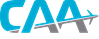 CIVIL AVIATION ADMINISTRATIONREPUBLIC OF LITHUANIACIVILINĖS AVIACIJOS ADMINISTRACIJALIETUVOS RESPUBLIKAEUROPEAN UNIONLAPLMEDICAL CERTIFICATEpertaining to a Part-FCL licenceSVEIKATOS PAŽYMĖJIMASsusijęs su pagal FCL dalį išduodama licencijaIssued in accordance with Part-MEDIšduotas pagal MED dalįThis medical certificate complies with ICAO standards, except for the LAPL medical certificateŠis sveikatos pažymėjimas (išskyrus LAPL sveikatos pažymėjimą) atitinka ICAO standartusEASA Form 147 Issue 1/ EASA 147 forma, 1 leidimas